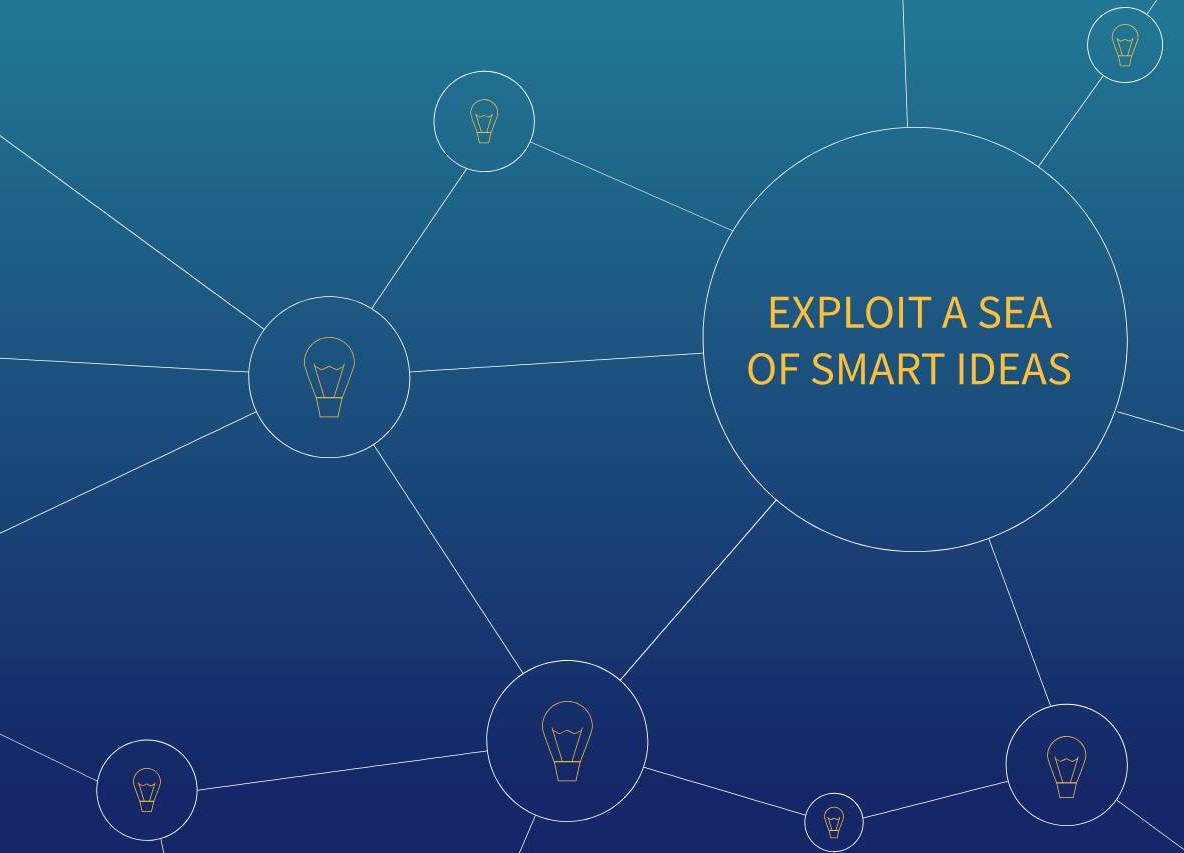 Call for Ideas		Technology Application FormOIS-AIR projectOpen Innovation System of the Adriatic-Ionian RegionPage limit: this description should not be longer than 10 pages. If needed, please note that it is possible to upload on the INNOVAIR platform also some attachments (e.g. pictures, charts, graphs etc).Research organisation And CountryInstitution ___________________________________________________________________Country/region _______________________________________________________________ContactsTechnology title 2.Technology DescriptionPlease outline:the technical and the functional features of the resultmain advantages (compared to existing technologies)3.KeywordsSpecify at least 5 keywords of this technology4.PublicationsList the publications (max 5) related to this result/technology. Specify the title, authors, journal, year of publication.5.Stage of developmentProvide indications on the methodologies used, tests and experiments carried out, performance achieved, realized prototypes, any critical issues related to further developments / industrialization of the result / technology.6.Technology Readiness Level (TRL)7.Intellectual PropertyPrior-Art search done (please attach results) under development to-be donePatentsif any, please list any patents owned by the partner and/or members of the research group related to the candidate result/technology8. Potential Applications (optional)Please describe the potential applications related to the use of the result / technology, by highlighting:Challenges and NeedsIndustrial sector and application9. Market Landscape (optional)Potential markets and targetsMarket structure and targetsKey competitors10. Potential PartnersPlease provide a short description of potential partners profile that could co-develop this technology 